 «20» марта 2019 г.                                                                                                                                                             Исх № 81РЕЗУЛЬТАТЫ ИСПЫТАНИЙТрубы канализационные бесшумные различных торговых марок(наименование продукции)ООО "РосТурПласт"(наименование заявителя)ДАТА ПОСТУПЛЕНИЯ ОБРАЗЦОВ: 26.02.2019г.ОПИСАНИЕ ОБРАЗЦОВ: Трубы канализационные D-110 мм, L -575 мм:1. Труба канализационная торговой марки RTP без добавок (серая) – чистый РР, h – 2,7 мм; 2. Труба канализационная торговой марки RTP без добавок (рыжая) – чистый РР, h – 3,4 мм;3. Труба канализационная торговой марки RTP ELITE (новая рецептура), h – 3,4 мм;4. Труба канализационная торговой марки SINIKON, h – 3,4 мм;5. Труба канализационная торговой марки REHAU, h – 2,7 мм;6. Труба канализационная торговой марки Pro-Aqua, h – 3,4 мм;7. Труба канализационная торговой марки Политрон STILTE, h – 3,4 мм;8. Труба канализационная торговой марки ПОЛИТЭК, h – 3,4 мм.ЦЕЛЬ ИСПЫТАНИЙ Определение сопротивления звуковой мощности обрезков труб, по следующему показателю:- Эквивалентный уровень звука (дБА).ИСПЫТАТЕЛЬНОЕ ОБОРУДОВАНИЕ:- Гигрометр психометрический ВИТ 1 зав.№100959 (сертификат о калибровке №у0513 от 03.04.2018г.);- Секундомер механический СОС пр-2б-2-000, госреестр №11519-119(свидетельство о поверке №АА 2373147);- Анализатор шума и вибрации «Ассистент» регистрационный №39671-08 с микрофонным предусилителем МК265№ 6727(свидетельство о поверке №18/11301) (рис.1);- Колонка акустическая размещенная на специальном подвесе над лабораторным столом (рис.2).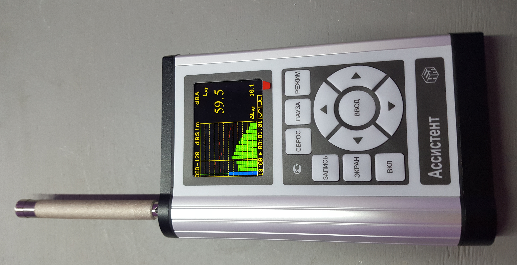 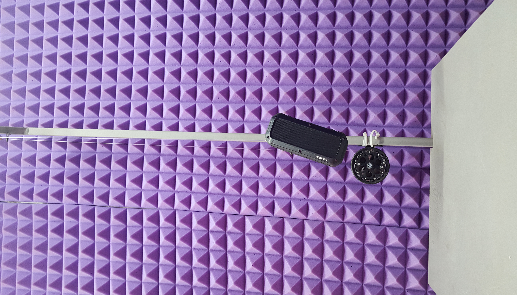 Рис. 1                                Рис. 2   Испытания проводились в специализированной шумоизолированной комнате, согласно разработанной методики «Определение сопротивления звуковой мощности» лабораторией ООО «ЛЕМАКС». ТАБЛИЦА РЕЗУЛЬТАТОВ ИСПЫТАНИЙВыводы по результатам измерений: натурными акустическими измерениями и сравнительным анализом полученныхрезультатов установлено:- Наибольшее снижение уровней звука LAэкв стенками образцов №1-№8 достигается образцом №3 (РТП ELITE (новая рецептура), с толщиной стенки 3,4 мм). При этом снижение LAэкв составляет 16,3 дБА.Начальник лаборатории ООО «ЛЕМАКС»                                                                                Коробейникова. Е.А.№№ точки измеренияРазмещение точки измеренияЭквивалентный уровень звука, LAэкв (дБА)Фото образца 1Т1В помещении лаборатории в 1м от акустической колонки. Работает акустическая колонка, подвешенная над лабораторным столом.82,7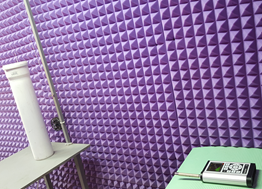 2Т2Там же. Работает акустическая колонка, подвешенная над лабораторным столом и заключенная в образец №1 ( РТП чистый РР (серая))70,9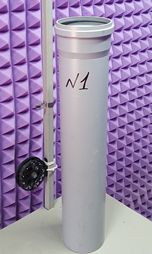 Снижение уровней звука образцом №1 т.ст.2,7Снижение уровней звука образцом №1 т.ст.2,7Снижение уровней звука образцом №1 т.ст.2,711,83Т3Там же. Работает акустическая колонка, подвешенная над лабораторным столом и заключенная в образец №2 (РТП чистый РР (рыжая))70,0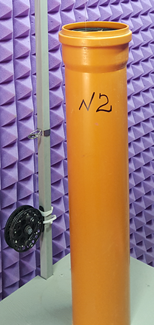 Снижение уровней звука образцом №2 т.ст.3,4Снижение уровней звука образцом №2 т.ст.3,4Снижение уровней звука образцом №2 т.ст.3,412,74Т4Там же. Работает акустическая колонка, подвешенная над лабораторным столом и заключенная в образец №3 (РТП ELITE (новая рецептура)) 66,4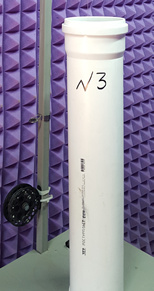 Снижение уровней звука образцом №3 т.ст.3,4Снижение уровней звука образцом №3 т.ст.3,4Снижение уровней звука образцом №3 т.ст.3,416,305Т5Там же. Работает акустическая колонка, подвешенная над лабораторным столом и заключенная в образец №4 (Sinikon)66,7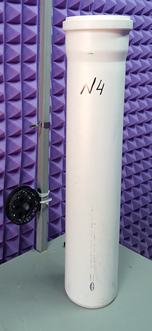 Снижение уровней звука образцом №4 т.ст. 3,4Снижение уровней звука образцом №4 т.ст. 3,4Снижение уровней звука образцом №4 т.ст. 3,416,06Т6Там же. Работает акустическая колонка, подвешенная над лабораторным столом и заключенная в образец №5 (REHAU)68,4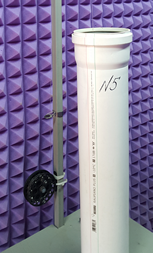 Снижение уровней звука образцом №5 т.ст. 2,7Снижение уровней звука образцом №5 т.ст. 2,7Снижение уровней звука образцом №5 т.ст. 2,714,37Т7Там же. Работает акустическая колонка, подвешенная над лабораторным столом и заключенная в образец №6 (Про-Аква)68,5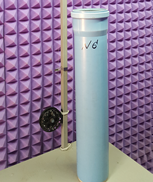 Снижение уровней звука образцом №6 т.ст 3,4Снижение уровней звука образцом №6 т.ст 3,4Снижение уровней звука образцом №6 т.ст 3,414,28Т8Там же. Работает акустическая колонка, подвешен6ная над лабораторным столом и заключенная в образец №7 (Политрон STILTE )70,5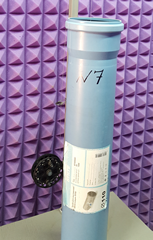 Снижение уровней звука образцом №7 т.ст. 3,4Снижение уровней звука образцом №7 т.ст. 3,4Снижение уровней звука образцом №7 т.ст. 3,412,29Т9Там же. Работает акустическая колонка, подвешен6ная над лабораторным столом и заключенная в образец №8 (Политек )68,0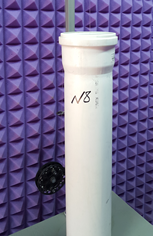 Снижение уровней звука образцом №8 т.ст. 3,4Снижение уровней звука образцом №8 т.ст. 3,4Снижение уровней звука образцом №8 т.ст. 3,414,7